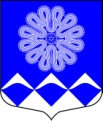 РОССИЙСКАЯ ФЕДЕРАЦИЯ
 АДМИНИСТРАЦИЯ МУНИЦИПАЛЬНОГО ОБРАЗОВАНИЯ
ПЧЕВСКОЕ СЕЛЬСКОЕ ПОСЕЛЕНИЕ
КИРИШСКОГО МУНИЦИПАЛЬНОГО РАЙОНА
ЛЕНИНГРАДСКОЙ ОБЛАСТИРАСПОРЯЖЕНИЕот 16 ноября 2016 года			                                                № 192-рд. Пчева	В соответствии с Бюджетным кодексом Российской Федерации, Федеральным законом Российской Федерации от 06 октября 2003 года № 131-ФЗ «Об общих принципах организации местного самоуправления в Российской Федерации», руководствуясь Порядком формирования, реализации и оценки эффективности муниципальных программ муниципального образования Пчевское сельское поселение Киришского муниципального района Ленинградской области, утвержденным постановлением Администрации Пчевского сельского поселения от 20 октября 2015 года № 110 1.Утвердить детальный план реализации муниципальной программы «Развитие физической культуры и спорта в муниципальном образовании Пчевское сельское поселение Киришского муниципального района Ленинградской области» на 2016 год, согласно Приложения к настоящему Распоряжению.2. Контроль за исполнением настоящего Распоряжения оставляю за собой.Глава администрации						     Д.Н. ЛевашовРазослано: дело-2, бухгалтерия, Левашов Д.Н., комитет финансов Киришского муниципального района, КСП, прокуратура, газета «Пчевский вестник»Приложение 1к распоряжению от 16  ноября 2016 года №  192-рДетальный план реализации муниципальной программы «Развитие физической культуры и спорта в муниципальном образовании Пчевское сельское поселениеКиришского муниципального района Ленинградской области» на 2016 годОб утверждении детального плана реализации муниципальной программы «Развитие физической культуры и спорта в муниципальном образовании Пчевское сельское поселение Киришского муниципального района Ленинградской области» на 2016 год.№п/пНаименования подпрограммы, мероприятияОтветственный исполнительОжидаемый результат  реализации мероприятияГод начала реализацииГод окончания реализацииОбъем ресурсного обеспечения, тыс. руб.Объем ресурсного обеспечения, тыс. руб.№п/пНаименования подпрограммы, мероприятияОтветственный исполнительОжидаемый результат  реализации мероприятияГод начала реализацииГод окончания реализацииОбъем ресурсного обеспечения, тыс. руб.Объем ресурсного обеспечения, тыс. руб.№п/пНаименования подпрограммы, мероприятияОтветственный исполнительОжидаемый результат  реализации мероприятияГод начала реализацииГод окончания реализацииВсегоВ т.ч. на 2016 год123456781.Организация спортивной работы по ведению секции ДзюдоАдминистрация Пчевского сельского поселенияСоздание оптимальных условий для развития физической культуры и спорта20152015125,00-2.Организация спортивной работы и спортивным мероприятий в МО Пчевское сельское поселениеАдминистрация Пчевского сельского поселенияСоздание оптимальных условий для развития физической культуры и спорта2015201530,00-3.Организация спортивной работыАдминистрация Пчевского сельского поселенияСоздание оптимальных условий для развития физической культуры и спорта20162018375,00125,00